Міністерство освіти і науки УкраїниНаціональний технічний університет«Дніпровська політехніка»Кафедра іноземних мовРОБОЧА ПРОГРАМА НАВЧАЛЬНОЇ ДИСЦИПЛІНИ«Ділова іноземна (англійська/німецька/французька) мова » Викладачі: проф.Кострицька С.І., ст. викладач Губкіна В.В.,                    ст.викладач  Іванченко І.А.Пролонговано: на 20___/20___ н.р. __________(___________) «__»___ 20__р.                                              (підпис, ПІБ, дата)                    на 20___/20___ н.р. __________(___________) «__»___ 20__р.                                         (підпис, ПІБ, дата)ДніпроНТУ «ДП»2023Робоча програма навчальної дисципліни «Ділова іноземна (англійська/німецька/французька) мова » для бакалаврів освітньо-професійної програми « Управління та адміністрування » спеціальності 073 «Менеджмент »/ Нац. техн. ун-т. «Дніпровська політехніка», каф. іноземних мов – Д.: НТУ «ДП», 2023. – 17 с. Розробники:Кострицька Світлана Іванівна – професор, зав. кафедри іноземних мов,Губкіна Вікторія Вікторівна– старший викладач кафедри іноземних мовРобоча програма регламентує:мету дисципліни;дисциплінарні результати навчання, сформовані на основі трансформації очікуваних результатів навчання освітньої програми; базові дисципліни;обсяг і розподіл за формами організації освітнього процесу та видами навчальних занять;програму дисципліни (тематичний план за видами навчальних занять);алгоритм оцінювання рівня досягнення дисциплінарних результатів навчання (шкали, засоби, процедури та критерії оцінювання); інструменти, обладнання та програмне забезпечення;рекомендовані джерела інформації.Робоча програма призначена для реалізації компетентнісного підходу під час планування освітнього процесу, викладання дисципліни, підготовки студентів до контрольних заходів, контролю провадження освітньої діяльності, внутрішнього та зовнішнього контролю забезпечення якості вищої освіти, акредитації освітніх програм у межах спеціальності.Погоджено рішенням науково-методичної комісії спеціальності 073« Менеджмент» (протокол №   від «» ______ 2023 р.)ЗМІСТ1 МЕТА НАВЧАЛЬНОЇ ДИЦИПЛІНИ	42 ОЧІКУВАНІ ДИСЦИПЛІНАРНІ РЕЗУЛЬТАТИ НАВЧАННЯ	53 БАЗОВІ ДИСЦИПЛІНИ	74 ОБСЯГ І РОЗПОДІЛ ЗА ФОРМАМИ ОРГАНІЗАЦІЇ ОСВІТНЬОГО ПРОЦЕСУ ТА ВИДАМИ НАВЧАЛЬНИХ ЗАНЯТЬ	75 ПРОГРАМА ДИСЦИПЛІНИ ЗА ВИДАМИ НАВЧАЛЬНИХ ЗАНЯТЬ	76 ОЦІНЮВАННЯ РЕЗУЛЬТАТІВ НАВЧАННЯ	86.1 Шкали	86.2 Засоби та процедури	86.3 Критерії	98 РЕКОМЕНДОВАНІ ДЖЕРЕЛА ІНФОРМАЦІЇ	138.1 АНГЛІЙСЬКА МОВА	138.1.1 Основна література	8.1.2 Допоміжна література	148.1.3 Інформаційні ресурси	148.2 НІМЕЦЬКА МОВА	148.2.1 Основна література	148.2.2 Інформаційні ресурси	148.3 ФРАНЦУЗЬКА МОВА	141 МЕТА НАВЧАЛЬНОЇ ДИЦИПЛІНИВ освітньо-професійній програмі спеціальності «Менеджмент» 073 Менеджмент першого (бакалаврського) рівня вищої освіти здійснено розподіл програмних результатів навчання (ПР) за організаційними формами освітнього процесу. Зокрема, до дисципліни Зокрема, до дисципліни Ф6 «Ділова іноземна (англійська/ німецька/ французька) мова »  віднесено наступні результати навчання:Мета дисципліни – забезпечити студентів таким рівнем комунікативної компетенції і  активним володінням іноземною мовою відповідно до профілю факультету, який забезпечить їм ефективну комунікацію у їхньому академічному та професійному середовищах тобто користування іноземною мовою за фахом як в навчальній, так і в інформаційній діяльності, під час безпосереднього спілкування з представниками країн, під час самоосвіти і таке інше. підготувати студентів до ефективної комунікації/спілкування  іноземними мовами на рівні В2 за шкалою ЗЄР (2001), що сприятиме їх академічній мобільності і навчанню впродовж життя, формуванню світогляду студентів і розвитку їх особистості, що в свою чергу поглиблює їх фахову підготовку. У процесі навчання виховувати культуру спілкування, прийнятої в сучасному світі, сприяти розвитку розуміння культури різних організацій і країн і поваги до духовних цінностей інших народів.Реалізація мети вимагає трансформації програмних результатів навчання в дисциплінарні та відбір змісту навчальної дисципліни за цим критерієм.2 ОЧІКУВАНІ ДИСЦИПЛІНАРНІ РЕЗУЛЬТАТИ НАВЧАННЯ3. БАЗОВІ ДИСЦИПЛІНИДисципліна викладається на 2-му курсі в 3-4 чвертях відповідно до навчального плану, додаткових вимог до базових дисциплін не встановлюється. Міждисциплінарні зв’язки: вивчення курсу ґрунтується на знаннях, отриманих з попередньо вивчених дисциплін у закладах середньої освіти.4 ОБСЯГ І РОЗПОДІЛ ЗА ФОРМАМИ ОРГАНІЗАЦІЇ ОСВІТНЬОГО ПРОЦЕСУ ТА ВИДАМИ НАВЧАЛЬНИХ ЗАНЯТЬ5 ПРОГРАМА ДИСЦИПЛІНИ ЗА ВИДАМИ НАВЧАЛЬНИХ ЗАНЯТЬ  5.1 Тематичний план та розподіл обсягу часу за видами навчальних занять                  6 ОЦІНЮВАННЯ РЕЗУЛЬТАТІВ НАВЧАННЯОцінювання досягнень здобувачів здійснюється за допомогою прозорих процедур, що ґрунтуються на об’єктивних критеріях відповідно до Положення університету «Про оцінювання результатів навчання здобувачів вищої освіти», https://cutt.ly/RER787v. Досягнутий рівень компетентностей відносно очікуваних, що ідентифікований під час контрольних заходів, відображає реальний результат навчання здобувачів за дисципліною..6.1 ШкалиОцінювання навчальних досягнень студентів НТУ «ДП» здійснюється за рейтинговою (100-бальною) та інституційною шкалами. Остання необхідна (за офіційною відсутністю національної шкали) для конвертації (переведення) оцінок мобільних студентів.Шкали оцінювання навчальних досягнень студентів НТУ «ДП»Кредити навчальної дисципліни зараховується, якщо студент отримав підсумкову оцінку не менше 60-ти балів. Нижча оцінка вважається академічною заборгованістю, що підлягає ліквідації відповідно до Положення про організацію освітнього процесу НТУ «ДП».6.2 Засоби та процедуриЗміст засобів діагностики спрямовано на контроль рівня сформованості знань, умінь, комунікації, автономності та відповідальності здобувачів за вимогами НРК до 6-го кваліфікаційного рівня під час демонстрації регламентованих робочою програмою результатів навчання.Здобувачі на контрольних заходах мають виконувати завдання, орієнтовані на демонстрацію дисциплінарних результатів навчання (розділ 2). .Засоби діагностики, що надаються здобувачам на контрольних заходах у вигляді завдань для поточного та підсумкового контролю, формуються шляхом конкретизації вихідних даних та способу демонстрації дисциплінарних результатів навчання.Засоби діагностики (контрольні завдання) для поточного та підсумкового контролю дисципліни затверджуються кафедрою. Види засобів діагностики та процедур оцінювання для поточного та підсумкового контролю дисципліни подано у таблиці 6.2. Таблиця 6.2 – Засоби діагностики та процедури оцінюванняПід час поточного контролю лекційні заняття оцінюються шляхом визначення якості виконання контрольних конкретизованих завдань. Практичні заняття оцінюються якістю виконання контрольного або індивідуального завдання.Якщо зміст певного виду занять підпорядковано декільком дескрипторам, то інтегральне значення оцінки може визначатися з урахуванням вагових коефіцієнтів, що встановлюються викладачем.За наявності рівня результатів поточних контролів з усіх видів навчальних занять не менше 60 балів, підсумковий контроль здійснюється без участі студента шляхом визначення середньозваженого значення поточних оцінок.Незалежно від результатів поточного контролю кожен студент під час екзамену має право виконувати ККР, яка містить завдання, що охоплюють ключові дисциплінарні результати навчання.Кількість конкретизованих завдань ККР повинна відповідати відведеному часу на виконання. Кількість варіантів ККР має забезпечити індивідуалізацію завдання.Значення оцінки за виконання ККР визначається середньою оцінкою складових (конкретизованих завдань) і є остаточним.Інтегральне значення оцінки виконання ККР може визначатися з урахуванням вагових коефіцієнтів, що встановлюється кафедрою для кожного дескриптора НРК.6.3 КритеріїРеальні результати навчання студента ідентифікуються та вимірюються відносно очікуваних під час контрольних заходів за допомогою критеріїв, що описують дії студента для демонстрації досягнення результатів навчання.Для оцінювання виконання контрольних завдань під час поточного контролю і практичних занять в якості критерію використовується коефіцієнт засвоєння, що автоматично адаптує показник оцінки до рейтингової шкали:Оi = 100 a/m,де a – число правильних відповідей або виконаних суттєвих операцій відповідно до еталону рішення; m – загальна кількість запитань або суттєвих операцій еталону.Індивідуальні завдання та комплексні контрольні роботи оцінюються експертно за допомогою критеріїв, що характеризують співвідношення вимог до рівня компетентностей і показників оцінки за рейтинговою шкалою.Зміст критеріїв спирається на компетентністні характеристики, визначені НРК для бакалаврського рівня вищої освіти (подано у таблиці 6.3).Зміст критеріїв спирається на компетентністні характеристики, визначені НРК для першого (бакалаврського) рівня вищої освіти (подано нижче).Таблиця 6.3 – Загальні критерії досягнення результатів навчання для 6-го кваліфікаційного рівня за НРК7 ІНСТРУМЕНТИ, ОБЛАДНАННЯ ТА ПРОГРАМНЕ      ЗАБЕЗПЕЧЕННЯТехнічні засоби навчання.Дистанційна платформа Moodle, Microsoft Office 365,  Teams,  мобільні додатки.            8 РЕКОМЕНДОВАНІ ДЖЕРЕЛА ІНФОРМАЦІЇ8.1 АНГЛІЙСЬКА МОВАAllison J., Emmerson P. (2013) The Business 2.0. Intermediate. Student’s Book. Macmillan Education. -160 p.Brook-Hart, G. (2013) Business Benchmark. Advanced. Students book. Cambridge University Press.MacKenzie, J. (2010) English for Business Studies. A course for Business Studies and Economic Students. 3-d edition. Cambridge University Press.Walker C., Harvey P. (2013) English for Business Studies in Higher Education Studies. Course book.  Series editor Terry Phillips. Garnet Publishing Ltd.8.1.2 Допоміжна літератураBaade K., Holloway K. (2017) Business Result. Second edition. Advanced Student’s book. Oxford University Press.8.1.3 Інформаційні ресурси  Ділова іноземна (англійська) мова для студентів 2 курса спеціальності 073 Менеджмент      http://do.nmu.org.ua/course/view.php?id=1634Ділова іноземна (англійська) мова 3 курс (заочне відділення) https://do.nmu.org.ua/course/view.php?id=2703    http://www.skillsyouneed.com/presentation - skills/    www. businessballs.com/presentations - htm.   www.mindtools.com/pages/articles/newC S_96.htm    kent.ac.uk/careers/presentation skills    Management Today. Available at :   https://www.managementtoday.co.uk   The Economist. Available at: https://www.economist.com  The Economist – You Tube. Available at:        https://www.youtube.com/channel/UC0p5jTq6Xx_DosDFxVXnWaQ8.2 НІМЕЦЬКА МОВА8.2.1 Основна літератураІмператив якості: вчимося цінувати та оцінювати вищу освіту: навч. посіб./за ред. Т.Добка, М. Головянко та інші. - Львів: Видавництво «Компанія «Манускрипт», 2014.Петришин Л.Б. Методичні вказівки до написання реферату у вищому навчальному закладі як форми наукової звітності. - ІваноФранківськ, 2015.Галузевий переклад : німецька мова : навчальний посібник / Кучер З. І., Орлова М. О., Ліпісівіцький М. Л. – Вінниця : Нова Книга, 2018. Яременко І.А., Кручинін О.В. Практикум з німецької мови для магістрів усіх спеціальностей (Частина І): Електронний навчальний посібник (з грифом НГУ, протокол засідання Вченої Ради НТУ «Дніпровська політехніка». (протокол №4 від 24.05.2018). - Д.: НТУ «Дніпровська політехніка», 2018.                                Інформаційні ресурси: 1. https://www.hochschulkompass.de 2. https://rhetorik-online.de/rhetorik-tipps-checkliste-planung-und-vorbereitungeiner-12. prasentation/ 3. https://www.berufsstrategie.de/bewerbung-karriere-softskills/praesentation.php 4. https://www.wissenschaft-aktuell.de/rubriken/Oekologie.html 5. https://www.nachhaltigkeit.info/artikel/oekologie_1744.htm 6. http://www.umweltethik.at/ 7. Der Spiegel. Deutsches Nachrichtenmagazin http://www.spiegel.de/ 8. Deutsche Welle. Radio- und Fernsehsender http://www.DW.de/ 9. FAZ Aktuelle Nachrichten Online http://www.faz.net/ 10. Duden: Deutsche Sprache: Bücher und Software, aktuelle Infos sowie Service zur deutschen Rechtschreibung und deutschen Sprache. Online nachschlagen im Duden. www.duden.de/deutsche_sprache/ 8.3 ФРАНЦУЗЬКА МОВА Alter ego + 1. Méthode de français. Livre de l’élève. Hachette Livre 2018.  Alter ego + 1. Méthode de français. Cahier d’exercices. Hachette Livre 2018. Anne Akyüz, Bernadette Bazelle-Shahmaei, Joëlle Bonenfant, MarieFrançoiseGliemann (2005) - Les 500 Exercicesde Grammaire A1 - Livre + corrigés integers, HACHETTE, 222 p. Anneline Dintilhac , Anouchkade Oliveira, Delphine Ripaud, Dorothée Dupleix, Marie-Noëlle Cocton (2015) - Saison 1 niv.1 – Cahier, Didier, 144 p. Grammaire essentielle A1-A2. Les Editions Didier, Paris, 2015. Laetitia Pancrazy (2010) – Version Originale – Methode de francais Niveau 2, DIFUSION, 88 p. Marie-Noelle Cocton (2014) – Saison 2 A2-B1, Didier, 225 p. Michèle Barféty, Patricia Beaujouin (2018) - Expressionorale FLE niveau 2, CleInternational, 128 p. Vocabulaire progressif du français, niveau intermédiaire. CLE International , 2007                       Інформаційні ресурси 1. https://www.francaisfacile.com/ 2. www.tv5.monde.com 13РОБОЧА ПРОГРАМА НАВЧАЛЬНОЇ ДИСЦИПЛІНИ«Ділова іноземна (англійська/німецька/французька) мова » для бакалаврів освітньо-професійної програми « Менеджмент» зі спеціальності 073 «Менеджмент » Розробники: Кострицька Світлана Іванівна,Губкіна Вікторія ВікторівнаВ редакції авторівПідготовлено до виходу в світу Національному технічному університеті«Дніпровська політехніка».Свідоцтво про внесення до Державного реєстру ДК № 184249005, м. Дніпро, просп. Д. Яворницького, 19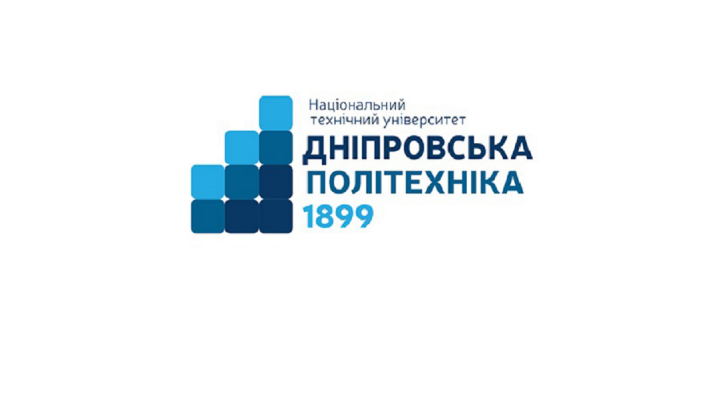 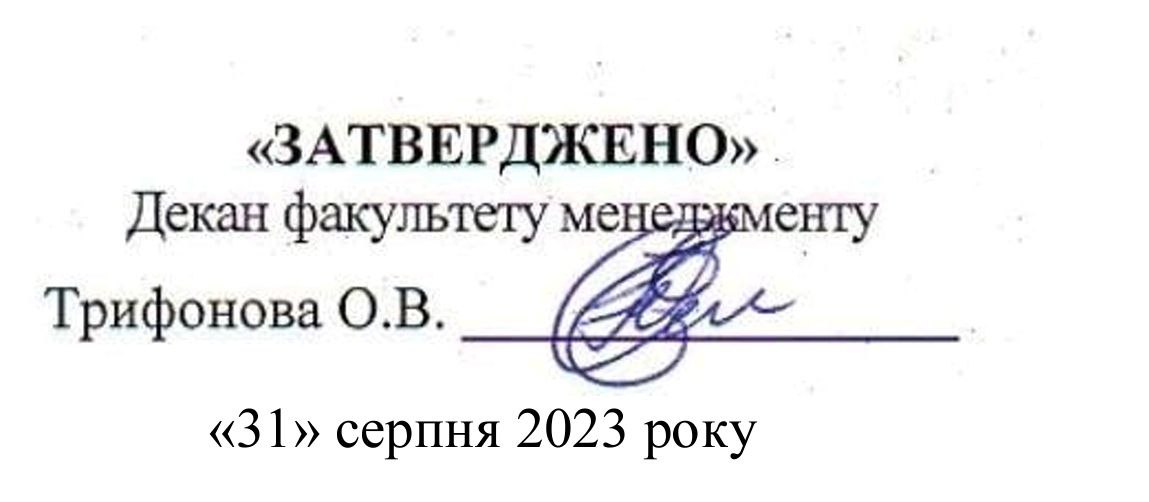 Галузь знань …………….…07 «Управління та адміністрування »Спеціальність ……………...073 «Менеджмент »Освітній рівень…………….бакалаврОсвітньо-професійна програма «Менеджмент »Спеціалізація ………………-Статус ………………………нормативнаЗагальний обсяг ..………….3 кредитів ЄКТС (180 годин)Форма підсумкового контролю іспитТермін викладання ………..3-й та 4-й семестриМова викладання …………….англійська/німецька/французькаР13Спілкуватись в усній та письмовій формі державною та іноземною мовами ШифрЗРДисциплінарні результати навчання (ДРН)Дисциплінарні результати навчання (ДРН)ШифрЗРшифр ДРНзмістР13Р13.1-Ф6демонструвати здатність грамотно спілкуватись в усній та письмовій формі державною та іноземною мовамиР13Р13Р13Р13Р13Р13Р13Р13Р13Р13Р13Р13.2-Ф6вмити аналізувати та здійснювати комунікацію у різних сферах діяльності організації, представити аспекти діяльності компанії (товари, послуги, маркетинг, фінанси), використовуючи мовленнєві вміння, навички і стратегії відповідно до конкретної ситуації;Р13Р13Р13Р13Р13Р13Р13Р13Р13Р13Р13Р13.3-Ф6демонструвати здатність належним чином поводити себе й реагувати у типових світських, академічних та професійних ситуаціях повсякденного життя, а також демонструвати знання правил взаємодії між людьми у таких ситуаціях (розпізнавання відповідних жестів, спілкування очима, усвідомлення значення фізичної дистанції та розуміння жестикуляції у кожній з таких ситуацій).Р13Р13Р13Р13Р13Р13Р13Р13Р13Р13Р13Р13.4-Ф6демонструвати здатність діяти соціально відповідально та громадсько свідомо на основі етичних міркувань (мотивів), повагу до різноманітності та міжкультурності Р13Р13Р13Р13Р13Р13Р13Р13Р13Р13Р13Р13.5-Ф6демонструвати розуміння того  як ключові цінності, переконання та поведінка в академічному та професійному середовищі України відрізняються при порівнянні однієї культури з іншими (міжнародні, національні, інституційні особливості); ідентифікувати різні корпоративні культури в конкретних професійних контекстах та їх співвідношення; застосовувати міжкультурне розуміння у процесі безпосереднього усного та писемного спілкування в академічному та професійному середовищі;Р13Р13Р13Р13Р13Р13Р13Р13Р13Р13Р13Р13.6-Ф6демонструвати навички аналізу ситуації та здійснення відповідної до ситуації комунікації у різних сферах діяльності організації, виявляти навички організаційного проектування при моделюванні бізнес-зустрічей та переговорів, використовуючи відповідні мовні регістри та мовні функціїР13Р13Р13Р13Р13Р13Р13Р13Р13Р13Р13Р13.7-Ф6описувати зміст функціональних сфер діяльності організації, демонструвати навички обґрунтування дієвих інструментів мотивування персоналу організації, володіти базовою термінологією і обговорювати пов’язані зі спеціалізацією питання для досягання порозуміння Р13Р13Р13Р13Р13Р13Р13Р13Р13Р13Р13Р13.8-Ф6демонструвати навички пошуку, збирання та аналізу іншомовної інформації, виявлення проблеми та розрахунку показників для обґрунтування управлінських рішеньР13Р13Р13Р13Р13Р13Р13Р13Р13Р13Р13Р13.9-Ф6вміти моделювати ефективні телефонні розмови та відеоконференції в ситуаціях, що виникають в професійному середовищах, за умови, що мова співрозмовника чітко артикульована і відповідає загально прийнятому етикетуР13Р13Р13Р13Р13Р13Р13Р13Р13Р13Р13Р13.10-Ф6демонструвати абстрактне мислення, застосовувати методології дослідження, виявляти, окреслювати та формалізувати проблеми; систематизувати й упорядковувати отриману іншомовну інформаціюР13Р13Р13Р13Р13Р13Р13Р13Р13Р13Р13Р13.11-Ф6готувати публічні виступи з низки загальних питань у політичній, економічній, культурній і професійній сферах із застосуванням відповідних засобів вербальної та невербальної комунікації; писати іноземною мовою низку документів, необхідних для участі у міжнародних академічних заходах, програмах обмінуР13Р13Р13Р13Р13Р13Р13Р13Р13Р13Р13Р13.12-Ф6розробляти індивідуальні навчальні плани; ефективно користуватися навчальними ресурсами (наприклад: словниками, довідниками, Інтернетом); усвідомити індивідуальний стиль навчання/мислення; вести навчальні/аналітичні щоденники; сумлінно вести облік прочитаного матеріалу, важливих посилань, цитат.Р13Р13Р13Р13Р13Р13Р13Р13Р13Р13Р13Р13.13-Ф6виконувати дослідження індивідуально та/або в групі та виконувати проектну роботу в групі під керівництвом лідера у сфері діяльності організації та менеджментуР13Р13Р13Р13Р13Р13Р13Р13Р13Р13Р13Р13.14-Ф6володіти навичками працювати самостійно (дистанційна робота), уміння отримати результат у рамках обмеженого часу з наголосом на професійну сумлінність та унеможливлення плагіатуР13Р13Р13Р13Р13Р13Р13Р13Р13Р13Р13Р13.15-Ф6демонструвати навички гнучкого мислення, відкритості до нових знань, бути критичним і самокритичним; формувати додаткові компетентності шляхом самонавчання, участі у тренінгах, сертифікаційних і грантових програмах, вміти готуватися до тестів, екзаменів, заліків тощо та здійснювати ефективне самооцінюванняВид навчальних занятьРозподіл за формами навчання, годиниРозподіл за формами навчання, годиниРозподіл за формами навчання, годиниРозподіл за формами навчання, годиниРозподіл за формами навчання, годиниРозподіл за формами навчання, годиниВид навчальних занятьденнаденнаденназаочназаочназаочнаВид навчальних занятьобсягаудиторні заняттясамостійна роботаобсягаудиторні заняттясамостійна роботалекційні------практичні1806012018012168контрольні заходи------РАЗОМ1806012018012168ШифриДРНВиди та тематика навчальних занятьОбсяг, годиниПРАКТИЧНІ ЗАНЯТТЯ60Р13.1-Ф6Р13.2 –Ф6Р13.3–Ф6Р13.4 –Ф6Р13.5 –Ф6Р13.6 –Ф6Р13.7 –Ф6Р13.8 –Ф61 Корпоративна культура.14Р13.1-Ф6Р13.2 –Ф6Р13.3–Ф6Р13.4 –Ф6Р13.5 –Ф6Р13.6 –Ф6Р13.7 –Ф6Р13.8 –Ф6Робоче середовище. Робочі обов’язки. Вирішення проблем та конфліктних ситуацій. Дотримання інструкцій та правил розпорядку організації.14Р13.1-Ф6Р13.2 –Ф6Р13.3–Ф6Р13.4 –Ф6Р13.5 –Ф6Р13.6 –Ф6Р13.7 –Ф6Р13.8 –Ф6Обговорення досвіду роботи, кар’єрного росту та досягнень.Складання звіту про виконані завдання, стажування або навчання у компанії. Презентація життєвого та професійного  досвіду.14Р13.1-Ф6Р13.2 –Ф6Р13.3–Ф6Р13.4 –Ф6Р13.5 –Ф6Р13.6 –Ф6Р13.7 –Ф6Р13.8 –Ф6Кодекс поведінки при проведенні ділових нарад та зборів.  Складові ефективних зборів.14Р13.1-Ф6Р13.2 –Ф6Р13.3–Ф6Р13.4 –Ф6Р13.5 –Ф6Р13.6 –Ф6Р13.7 –Ф6Р13.8 –Ф6Толерантність при прийнятті рішень. Висловлювання думок. Вираження згоди або незгоди. Обговорення виробничої діяльності. Обмін інформацією.14Р13.1-Ф6Р13.2 –Ф6Р13.3–Ф6Р13.4 –Ф6Р13.5 –Ф6Р13.6 –Ф6Р13.7 –Ф6Р13.8 –Ф6Запити та вимоги. Завершальний етап ведення переговорів. Мовний (лексика та граматика), мовленнєвий (блок формул мовленнєвого етикету) та соціокультурний матеріал для успішного закінчення переговорів14Р13.1-Ф6Р13.2 –Ф6Р13.3–Ф6Р13.4 –Ф6Р13.5 –Ф6Р13.6 –Ф6Р13.7 –Ф6Р13.8 –Ф6Підтримка клієнтів. Встановлення контакту з діловим партнером. Вербальна та невербальна комунікація14Р13.1-Ф6Р13.2 –Ф6Р13.3–Ф6Р13.4 –Ф6Р13.5 –Ф6Р13.6 –Ф6Р13.7 –Ф6Р13.8 –Ф6Ділове спілкування по телефону.Основні правила ведення телефонної розмови. Телефонний етикет. Особливості міжкультурної комунікації по телефону.14Р13.1-Ф6Р13.2 –Ф6Р13.3–Ф6Р13.4 –Ф6Р13.5 –Ф6Р13.6 –Ф6Р13.7 –Ф6Р13.8 –Ф6Написання електронної кореспонденції. Складання нотаток, пам’яток. Контрольна робота. Захист звіту про самостійну роботу142 Міжнародна торгівля. Продаж споживчих товарів12Р13.9 –Ф6Р13.10-Ф6Р13.11-Ф6Специфіка поведінки представників різних культур при вирішенні ділових задач. Складання рекомендацій для розв’язання проблемних ситуацій на виробництві.Р13.9 –Ф6Р13.10-Ф6Р13.11-Ф6Характеристика продукту. Складові успіху продукту.Р13.9 –Ф6Р13.10-Ф6Р13.11-Ф6Супровідна документація продукту. Специфікація.Р13.9 –Ф6Р13.10-Ф6Р13.11-Ф6Аналіз основних бухгалтерських документів. Структура. Складання ділової документації.Р13.9 –Ф6Р13.10-Ф6Р13.11-Ф6Електронна комерція. Види електронної комерції. Бізнес-до-бізнесу(B2B). Бізнес-до-споживача (B2C). Мобільна торгівля (m-commerce).Р13.9 –Ф6Р13.10-Ф6Р13.11-Ф6Планування презентації дизайнерської ідеї. Командна робота.Р13.9 –Ф6Р13.10-Ф6Р13.11-Ф6Створення робочої групи для втілення проекту. Управління проектом. Принципи розподілу ролей.Р13.9 –Ф6Р13.10-Ф6Р13.11-Ф6Обговорення проблем. Встановлення причини неуспіху. Визнання заслуг та досягнень. Критика та усунення недоліків. Контрольна робота. Захист звіту про самостійну роботуР13.12-Ф6 Р13.13-Ф63 Ділові зустрічі. Переговори.18Р13.12-Ф6 Р13.13-Ф6Конфліктні ситуації. Участь у дискусіях  професійного спрямування. Мовні форми, типові для усної дискусії.18Р13.12-Ф6 Р13.13-Ф6Культура ведення дискусії, дискурс. Реакція на запитання та заперечення. Коректна відповідь.18Р13.12-Ф6 Р13.13-Ф6Переговори з роздрібним покупцем. Укладення угод.18Р13.12-Ф6 Р13.13-Ф6Внесення пропозицій. Досягнення  рішень. Критичний аналіз отриманої від співрозмовника інформації.18Р13.12-Ф6 Р13.13-Ф6Ділова пропозиція. Передача та обмін інформацією.18Р13.12-Ф6 Р13.13-Ф6Бізнес і суспільство. Роль бізнесу в суспільстві і економічна відповідальність.18Р13.12-Ф6 Р13.13-Ф6Корпоративна, соціальна  та  етична відповідальність.18Р13.12-Ф6 Р13.13-Ф6Етика прийняття рішень. Робота з громадськістю. Контрольна робота. Захист звіту про самостійну роботу18Р13.14-Ф6Р13.15-Ф64. Злиття і придбання компаній.16Р13.14-Ф6Р13.15-Ф6Ризики і можливості. Ризик-менеджмент як сучасна система управління ризиками підприємницьких структур.16Р13.14-Ф6Р13.15-Ф6Оцінка якості. Розробка показнікив оцінки економічних результатів операційної діяльності підприємств.16Р13.14-Ф6Р13.15-Ф6Стратегія роботи зі споживачем. Зворотній зв’язок.16Р13.14-Ф6Р13.15-Ф6Демонстрація перспектив перед колективом. Візуалізація.16Р13.14-Ф6Р13.15-Ф6Експортні продажі та платежі. Особливості оподаткування та вішкодування ПДВ при експортних операціях16Р13.14-Ф6Р13.15-Ф6Міжнародні торгові угоди. Види зовнішньоторговельних операцій.16Р13.14-Ф6Р13.15-Ф6Формальна і неформальна мова переговорів.16Р13.14-Ф6Р13.15-Ф6 Вимоги та нагадування згідноукладених угод. Консультування в  бізнесі. Підготовка до рольової гри «Укладення контракта» (Contracting).16САМОСТІЙНА РОБОТАСАМОСТІЙНА РОБОТАРАЗОМРАЗОМ180РейтинговаІнституційна90…100відмінно / Excellent74…89добре / Good60…73задовільно / Satisfactory0…59незадовільно / FailПОТОЧНИЙ КОНТРОЛЬПОТОЧНИЙ КОНТРОЛЬПОТОЧНИЙ КОНТРОЛЬПІДСУМКОВИЙ КОНТРОЛЬПІДСУМКОВИЙ КОНТРОЛЬнавчальне заняттязасоби діагностикипроцедуризасоби діагностикипроцедурипрактичніконтрольні завдання за кожною темоювиконання завдань під час практичних занятькомплексна контрольна робота (ККР)визначення середньозваженого результату поточних контролів;виконання ККР під час заліку (І семестр) та іспиту (ІІ семестр) за бажанням студентапрактичніабо індивідуальне завданнявиконання завдань під час самостійної роботикомплексна контрольна робота (ККР)визначення середньозваженого результату поточних контролів;виконання ККР під час заліку (І семестр) та іспиту (ІІ семестр) за бажанням студентаДескриптори НРКВимоги до знань, умінь, комунікації, автономності та відповідальностіПоказникоцінки Знання Знання Знання спеціалізовані концептуальні знання, набуті у процесі навчання та/або професійної діяльності на рівні новітніх досягнень, які є основою для оригінального мислення та інноваційної діяльності, зокрема в контексті дослідницької роботи;критичне осмислення теорій, принципів, методів і понять у сфері професійної діяльності та/або навчанняВідповідь відмінна – правильна, обґрунтована, осмислена. Характеризує наявність:концептуальних знань;високого ступеню володіння станом питання;критичного осмислення основних теорій, принципів, методів і понять у навчанні та професійній діяльності95-100спеціалізовані концептуальні знання, набуті у процесі навчання та/або професійної діяльності на рівні новітніх досягнень, які є основою для оригінального мислення та інноваційної діяльності, зокрема в контексті дослідницької роботи;критичне осмислення теорій, принципів, методів і понять у сфері професійної діяльності та/або навчанняВідповідь містить негрубі помилки або описки90-94спеціалізовані концептуальні знання, набуті у процесі навчання та/або професійної діяльності на рівні новітніх досягнень, які є основою для оригінального мислення та інноваційної діяльності, зокрема в контексті дослідницької роботи;критичне осмислення теорій, принципів, методів і понять у сфері професійної діяльності та/або навчанняВідповідь правильна, але має певні неточності85-89спеціалізовані концептуальні знання, набуті у процесі навчання та/або професійної діяльності на рівні новітніх досягнень, які є основою для оригінального мислення та інноваційної діяльності, зокрема в контексті дослідницької роботи;критичне осмислення теорій, принципів, методів і понять у сфері професійної діяльності та/або навчанняВідповідь правильна, але має певні неточності й недостатньо обґрунтована80-84спеціалізовані концептуальні знання, набуті у процесі навчання та/або професійної діяльності на рівні новітніх досягнень, які є основою для оригінального мислення та інноваційної діяльності, зокрема в контексті дослідницької роботи;критичне осмислення теорій, принципів, методів і понять у сфері професійної діяльності та/або навчанняВідповідь правильна, але має певні неточності, недостатньо обґрунтована та осмислена 74-79спеціалізовані концептуальні знання, набуті у процесі навчання та/або професійної діяльності на рівні новітніх досягнень, які є основою для оригінального мислення та інноваційної діяльності, зокрема в контексті дослідницької роботи;критичне осмислення теорій, принципів, методів і понять у сфері професійної діяльності та/або навчанняВідповідь фрагментарна70-73спеціалізовані концептуальні знання, набуті у процесі навчання та/або професійної діяльності на рівні новітніх досягнень, які є основою для оригінального мислення та інноваційної діяльності, зокрема в контексті дослідницької роботи;критичне осмислення теорій, принципів, методів і понять у сфері професійної діяльності та/або навчанняВідповідь демонструє нечіткі уявлення студента про об'єкт вивчення65-69спеціалізовані концептуальні знання, набуті у процесі навчання та/або професійної діяльності на рівні новітніх досягнень, які є основою для оригінального мислення та інноваційної діяльності, зокрема в контексті дослідницької роботи;критичне осмислення теорій, принципів, методів і понять у сфері професійної діяльності та/або навчанняРівень знань мінімально задовільний60-64спеціалізовані концептуальні знання, набуті у процесі навчання та/або професійної діяльності на рівні новітніх досягнень, які є основою для оригінального мислення та інноваційної діяльності, зокрема в контексті дослідницької роботи;критичне осмислення теорій, принципів, методів і понять у сфері професійної діяльності та/або навчанняРівень знань незадовільний<60УмінняУмінняУміннярозв’язання складних задач і проблем, що потребує оновлення та інтеграції знань, часто в умовах неповної/недостатньої інформації та суперечливих вимог;провадження дослідницької та/або інноваційної діяльностіВідповідь характеризує уміння:розуміти, як ключові цінності, переконання та поведінка в академічному та професійному середовищі України відрізняються при порівнянні однієї культури з іншими (міжнародні, національні, інституційні особливості);розуміти різні корпоративні культури в конкретних професійних контекстах і те, яким чином вони співвідносяться одна з одною;застосувати міжкультурне розуміння у процесі безпосереднього усного і писемного спілкування в акдемичному та професійному середовищі;належним чином поводити себе й реагувати у типових світських, академічних та професійних ситуаціях повсякденного життя, а також знати правила взаємодії між людьми у таких ситуаціях (розпізнавання відповідних жестів, спілкування очима, усвідомлення значення фізичної дистанції та розуміння жестикуляції у кожній з таких ситуацій) оновлювати знання;інтерпретувати різнобічну інформацію  шляхом написання коментарів до діаграм, таблиць, цифрових показників тощо ;робити посилання на джерела провадити інноваційну діяльність;провадити наукову діяльність95-100розв’язання складних задач і проблем, що потребує оновлення та інтеграції знань, часто в умовах неповної/недостатньої інформації та суперечливих вимог;провадження дослідницької та/або інноваційної діяльностіВідповідь характеризує уміння застосовувати знання в практичній діяльності з негрубими помилками90-94розв’язання складних задач і проблем, що потребує оновлення та інтеграції знань, часто в умовах неповної/недостатньої інформації та суперечливих вимог;провадження дослідницької та/або інноваційної діяльностіВідповідь характеризує уміння застосовувати знання в практичній діяльності, але має певні неточності при реалізації однієї вимоги 85-89розв’язання складних задач і проблем, що потребує оновлення та інтеграції знань, часто в умовах неповної/недостатньої інформації та суперечливих вимог;провадження дослідницької та/або інноваційної діяльностіВідповідь характеризує уміння застосовувати знання в практичній діяльності, але має певні неточності при реалізації двох вимог80-84розв’язання складних задач і проблем, що потребує оновлення та інтеграції знань, часто в умовах неповної/недостатньої інформації та суперечливих вимог;провадження дослідницької та/або інноваційної діяльностіВідповідь характеризує уміння застосовувати знання в практичній діяльності, але має певні неточності при реалізації трьох вимог74-79розв’язання складних задач і проблем, що потребує оновлення та інтеграції знань, часто в умовах неповної/недостатньої інформації та суперечливих вимог;провадження дослідницької та/або інноваційної діяльностіВідповідь характеризує уміння застосовувати знання в практичній діяльності, але має певні неточності при реалізації чотирьох вимог70-73розв’язання складних задач і проблем, що потребує оновлення та інтеграції знань, часто в умовах неповної/недостатньої інформації та суперечливих вимог;провадження дослідницької та/або інноваційної діяльностіВідповідь характеризує уміння застосовувати знання в практичній діяльності при виконанні завдань за зразком65-69розв’язання складних задач і проблем, що потребує оновлення та інтеграції знань, часто в умовах неповної/недостатньої інформації та суперечливих вимог;провадження дослідницької та/або інноваційної діяльностіВідповідь характеризує застосовувати знання при виконанні завдань за зразком, але з неточностями60-64розв’язання складних задач і проблем, що потребує оновлення та інтеграції знань, часто в умовах неповної/недостатньої інформації та суперечливих вимог;провадження дослідницької та/або інноваційної діяльностірівень умінь незадовільний<60КомунікаціяКомунікаціяКомунікаціязрозуміле і недвозначне донесення власних висновків, а також знань та пояснень, що їх обґрунтовують, до фахівців і нефахівців, зокрема до осіб, які навчаються;використання іноземних мов у професійній діяльностізбір, інтерпретація та застосування данихспілкування з професійних питань, у тому числі іноземною мовою, усно та письмовоВільне володіння проблематикою галузі.Зрозумілість відповіді (доповіді). Мова:правильна;чиста;ясна;точна;логічна;виразна;лаконічна.Комунікаційна стратегія:послідовний і несуперечливий розвиток думки;наявність логічних власних суджень;доречна аргументації та її відповідність відстоюваним положенням;правильна структура відповіді (доповіді);правильність відповідей на запитання;доречна техніка відповідей на запитання;здатність робити висновки та формулювати пропозиції95-100зрозуміле і недвозначне донесення власних висновків, а також знань та пояснень, що їх обґрунтовують, до фахівців і нефахівців, зокрема до осіб, які навчаються;використання іноземних мов у професійній діяльностізбір, інтерпретація та застосування данихспілкування з професійних питань, у тому числі іноземною мовою, усно та письмовоДостатнє володіння проблематикою галузі з незначними хибами.Достатня зрозумілість відповіді (доповіді) з незначними хибами.Доречна комунікаційна стратегія з незначними хибами90-94зрозуміле і недвозначне донесення власних висновків, а також знань та пояснень, що їх обґрунтовують, до фахівців і нефахівців, зокрема до осіб, які навчаються;використання іноземних мов у професійній діяльностізбір, інтерпретація та застосування данихспілкування з професійних питань, у тому числі іноземною мовою, усно та письмовоДобре володіння проблематикою галузі.Добра зрозумілість відповіді (доповіді) та доречна комунікаційна стратегія (сумарно не реалізовано три вимоги)85-89зрозуміле і недвозначне донесення власних висновків, а також знань та пояснень, що їх обґрунтовують, до фахівців і нефахівців, зокрема до осіб, які навчаються;використання іноземних мов у професійній діяльностізбір, інтерпретація та застосування данихспілкування з професійних питань, у тому числі іноземною мовою, усно та письмовоДобре володіння проблематикою галузі.Добра зрозумілість відповіді (доповіді) та доречна комунікаційна стратегія (сумарно не реалізовано чотири вимоги)80-84зрозуміле і недвозначне донесення власних висновків, а також знань та пояснень, що їх обґрунтовують, до фахівців і нефахівців, зокрема до осіб, які навчаються;використання іноземних мов у професійній діяльностізбір, інтерпретація та застосування данихспілкування з професійних питань, у тому числі іноземною мовою, усно та письмовоДобре володіння проблематикою галузі.Добра зрозумілість відповіді (доповіді) та доречна комунікаційна стратегія (сумарно не реалізовано п’ять вимог)74-79зрозуміле і недвозначне донесення власних висновків, а також знань та пояснень, що їх обґрунтовують, до фахівців і нефахівців, зокрема до осіб, які навчаються;використання іноземних мов у професійній діяльностізбір, інтерпретація та застосування данихспілкування з професійних питань, у тому числі іноземною мовою, усно та письмовоЗадовільне володіння проблематикою галузі.Задовільна зрозумілість відповіді (доповіді) та доречна комунікаційна стратегія (сумарно не реалізовано сім вимог)70-73зрозуміле і недвозначне донесення власних висновків, а також знань та пояснень, що їх обґрунтовують, до фахівців і нефахівців, зокрема до осіб, які навчаються;використання іноземних мов у професійній діяльностізбір, інтерпретація та застосування данихспілкування з професійних питань, у тому числі іноземною мовою, усно та письмовоЧасткове володіння проблематикою галузі.Задовільна зрозумілість відповіді (доповіді) та комунікаційна стратегія з хибами (сумарно не реалізовано дев’ять вимог)65-69зрозуміле і недвозначне донесення власних висновків, а також знань та пояснень, що їх обґрунтовують, до фахівців і нефахівців, зокрема до осіб, які навчаються;використання іноземних мов у професійній діяльностізбір, інтерпретація та застосування данихспілкування з професійних питань, у тому числі іноземною мовою, усно та письмовоФрагментарне володіння проблематикою галузі.Задовільна зрозумілість відповіді (доповіді) та комунікаційна стратегія з хибами (сумарно не реалізовано 10 вимог)60-64зрозуміле і недвозначне донесення власних висновків, а також знань та пояснень, що їх обґрунтовують, до фахівців і нефахівців, зокрема до осіб, які навчаються;використання іноземних мов у професійній діяльностізбір, інтерпретація та застосування данихспілкування з професійних питань, у тому числі іноземною мовою, усно та письмовоРівень комунікації незадовільний<60Автономність та відповідальністьАвтономність та відповідальністьАвтономність та відповідальністьуправління складною технічною або професійною діяльністю чи проектами спроможність нести відповідальність за вироблення та ухвалення рішень у непередбачуваних робочих та/або навчальних контекстахформування суджень, що враховують соціальні, наукові та етичні аспектиорганізація та керівництво професійним розвитком осіб та групздатність продовжувати навчання із значним ступенем автономіїВідмінне володіння компетенціями менеджменту особистості, орієнтованих на:1) управління комплексними проектами, що передбачає:дослідницький характер навчальної діяльності, позначена вмінням самостійно оцінювати різноманітні життєві ситуації, явища, факти, виявляти і відстоювати особисту позицію;здатність до роботи в команді;контроль власних дій;2) відповідальність за прийняття рішень в непередбачуваних умовах, що включає:обґрунтування власних рішень положеннями нормативної бази галузевого та державного рівнів;самостійність під час виконання поставлених завдань;ініціативу в обговоренні проблем;відповідальність за взаємовідносини;3) відповідальність за професійний розвиток окремих осіб та/або груп осіб, що передбачає:використання професійно-орієнтовних навичок; використання доказів із самостійною і правильною аргументацією;володіння всіма видами навчальної діяльності;4) здатність до подальшого навчання з високим рівнем автономності, що передбачає:ступінь володіння фундаментальними знаннями; самостійність оцінних суджень;високий рівень сформованості загальнонавчальних умінь і навичок;самостійний пошук та аналіз  джерел інформації95-100управління складною технічною або професійною діяльністю чи проектами спроможність нести відповідальність за вироблення та ухвалення рішень у непередбачуваних робочих та/або навчальних контекстахформування суджень, що враховують соціальні, наукові та етичні аспектиорганізація та керівництво професійним розвитком осіб та групздатність продовжувати навчання із значним ступенем автономіїУпевнене володіння компетенціями менеджменту особистості (не реалізовано дві вимоги)90-94управління складною технічною або професійною діяльністю чи проектами спроможність нести відповідальність за вироблення та ухвалення рішень у непередбачуваних робочих та/або навчальних контекстахформування суджень, що враховують соціальні, наукові та етичні аспектиорганізація та керівництво професійним розвитком осіб та групздатність продовжувати навчання із значним ступенем автономіїДобре володіння компетенціями менеджменту особистості (не реалізовано три вимоги)85-89управління складною технічною або професійною діяльністю чи проектами спроможність нести відповідальність за вироблення та ухвалення рішень у непередбачуваних робочих та/або навчальних контекстахформування суджень, що враховують соціальні, наукові та етичні аспектиорганізація та керівництво професійним розвитком осіб та групздатність продовжувати навчання із значним ступенем автономіїДобре володіння компетенціями менеджменту особистості (не реалізовано чотири вимоги)80-84управління складною технічною або професійною діяльністю чи проектами спроможність нести відповідальність за вироблення та ухвалення рішень у непередбачуваних робочих та/або навчальних контекстахформування суджень, що враховують соціальні, наукові та етичні аспектиорганізація та керівництво професійним розвитком осіб та групздатність продовжувати навчання із значним ступенем автономіїДобре володіння компетенціями менеджменту особистості (не реалізовано шість вимог)74-79управління складною технічною або професійною діяльністю чи проектами спроможність нести відповідальність за вироблення та ухвалення рішень у непередбачуваних робочих та/або навчальних контекстахформування суджень, що враховують соціальні, наукові та етичні аспектиорганізація та керівництво професійним розвитком осіб та групздатність продовжувати навчання із значним ступенем автономіїЗадовільне володіння компетенціями менеджменту особистості (не реалізовано сім вимог)70-73управління складною технічною або професійною діяльністю чи проектами спроможність нести відповідальність за вироблення та ухвалення рішень у непередбачуваних робочих та/або навчальних контекстахформування суджень, що враховують соціальні, наукові та етичні аспектиорганізація та керівництво професійним розвитком осіб та групздатність продовжувати навчання із значним ступенем автономіїЗадовільне володіння компетенціями менеджменту особистості (не реалізовано вісім вимог)65-69управління складною технічною або професійною діяльністю чи проектами спроможність нести відповідальність за вироблення та ухвалення рішень у непередбачуваних робочих та/або навчальних контекстахформування суджень, що враховують соціальні, наукові та етичні аспектиорганізація та керівництво професійним розвитком осіб та групздатність продовжувати навчання із значним ступенем автономіїРівень автономності та відповідальності фрагментарний60-64управління складною технічною або професійною діяльністю чи проектами спроможність нести відповідальність за вироблення та ухвалення рішень у непередбачуваних робочих та/або навчальних контекстахформування суджень, що враховують соціальні, наукові та етичні аспектиорганізація та керівництво професійним розвитком осіб та групздатність продовжувати навчання із значним ступенем автономіїРівень автономності та відповідальності незадовільний<60